Unit 8: QuadraticsMondayTuesdayWednesdayThursdayFriday2/16Day 14Test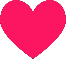 19Snow Day Make-upDay 1Graphing Quads(5pts, Stretch/Shrink, Reflect)HW: Worksheetused to be: No School!President’s Day20Day 2Graphing Quads(Vertical Shift)HW: Worksheet21      Day 3Vertex Form(Graph with eq. given, horiz. shift)HW: Worksheet22Day 4Vertex Form(Graph with eq. given)HW: Worksheet23Day 5Standard Form(End Behavior, Increasing/Decreasing)HW: Worksheet26Day 6Review HW: Study Guide27Day 7Graphing Quiz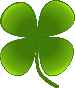 28Day 8Solve by Graphing(by hand and with calc)HW: Worksheet3/1Day 9Solve with square rootsHW: Worksheet2No School!Institute Day5  LS and DrillDay 10Completing the Square(a = 1)HW: Worksheet6Day 11Quadratic FormulaHW: Worksheet7Day 12Quadratic Formula, DiscriminantHW: Worksheet8Day 13Choosing a MethodHW: Worksheet9     Day 14ReviewHW: Study Guide12  LS and DrillDay 15Solving Quads Quiz(short)13Day 16Applications,Vertical MotionHW: Worksheet14Day 17Applications,Vertical MotionHW: Worksheet15Day 18HW: Study Guide16     End of Q3Day 19Test19 Quarter 3 ReviewUnit 6HW: Study Guide20Quarter 3 ReviewUnit 7HW: Study Guide21Quarter 3 ReviewUnit 8HW: Study Guide22     P/T ConfMid-Semester Exam23  11:30 DismissalActivity!!